matemática – Raiz quadradaNa sua opnião, qual a diferença entre:e       ?Pense bem!Calcule a raiz quadrada apenas para os casos que tiverem como solução um número inteiro. =  =  =  =  = = = = = = =  = =  =  =  =  = =3- Um dos seguintes números: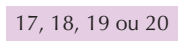 representa o valor de . Qual é esse número?Explique a estratégia que você realizou para descobrir a resposta.DPO =